Tisztelt Szülők! Kedves nyolcadik osztályos Tanulók!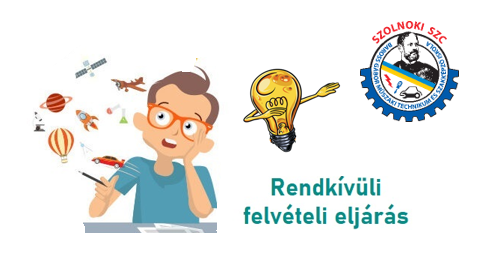 A Szolnoki SZCBaross Gábor Műszaki Technikum és Szakképző Iskolarendkívüli felvételi eljárást hirdet a következő tanulmányi területre:A felvételi eljárás során a következő dokumentumokat kell beküldeni az iskola címére, az iskola igazgatójának címezve (Szabó Andrásné 5000 Szolnok, Bán utca 9.):A rendkívüli felvételi eljárás 2023. május 8-tól május 19-ig tart.A jogszabály szerint a rendkívüli felvételihez új jelentkezési lapot kell benyújtani.Jelentkezési lap letöltéseA felvételi kérelmekről az intézmény vezetője 2023. május 22-ig dönt.Bármilyen kérdés esetén a rendkívüli felvételi eljárással kapcsolatban, kérjük, forduljon hozzánk a megadott elérhetőségeken!Érdeklődés és jelentkezés:5000 Szolnok, Bán utca 9.e-mail: baross@szolmusz.huTel.: +36 (56) 341-710Szabó Andrásné      		        igazgatóTagozatÁgazattervezett kimenetFérőhelySzakképző IskolaElektronika és elektrotechnikaVillanyszerelő-épületvillamosság3